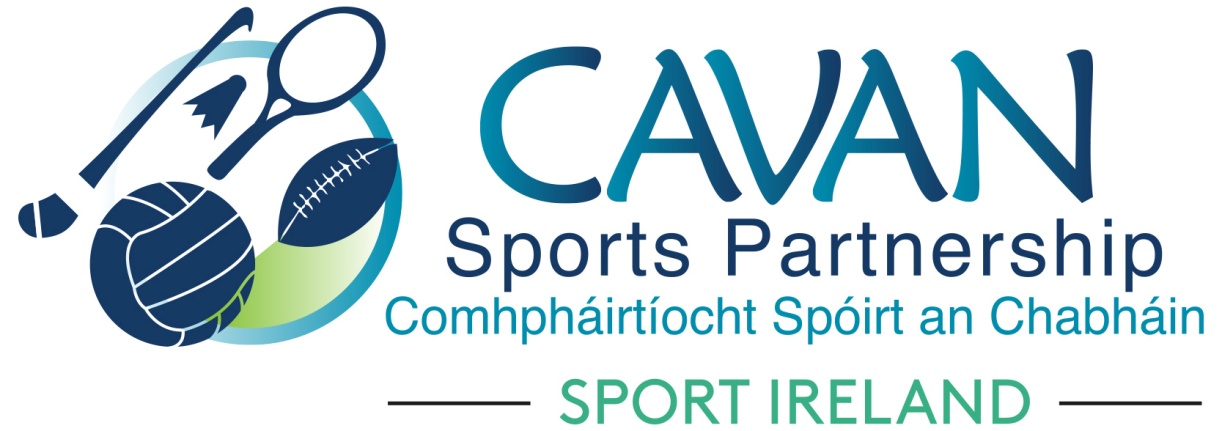 Cavan Sports Partnership Board MeetingTuesday 27th March 9.30amCouncil Chamber, Cavan County CouncilAgendaWelcome Election of Chairperson and Vice Chairperson 2018 - 2020Matters arising and adoption of minutes from previous board meeting 26th September  2017Filling of vacant positions – Cavan sports partnership boardSport Ireland 2018 budget allocationCavan Sports Partnership Annual Implementation plan 2018A.O.B.Date of next meeting